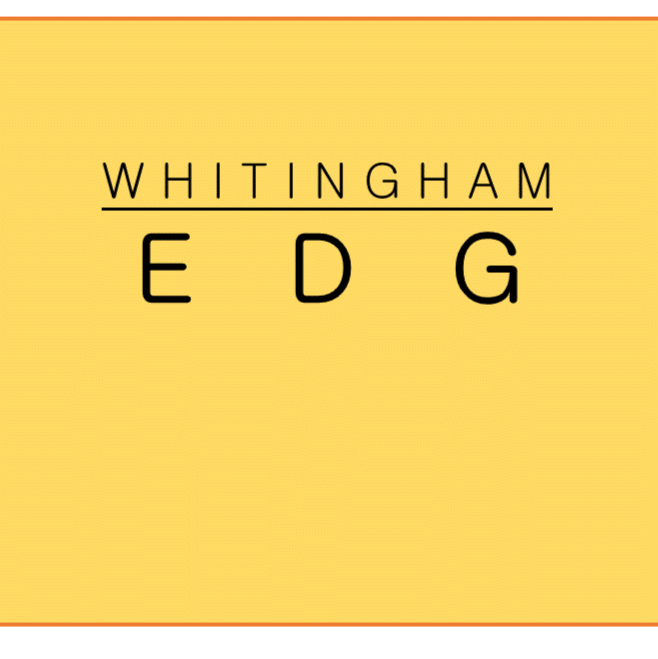 Whitingham Economic Development GroupWhitingham Municipal CenterSelectboard OfficeJacksonville, VT 05342Minutes of Tuesday, February 28, 2017 Attending: Gretchen Havreluk, Jack Keefe, Kyle Frey, Phil Edelstein, Gig ZborayMeeting called to order at 7:32a.m.One change to the agenda:  drop TransCanada update.Minutes of January 24, 2017 meeting approved.  The meeting that was posted for January 11th was in combination with the Planning Commission.  There was not a quorum of EDG members present, therefore no EDG minutes were prepared.Business brochure: Kyle is happy to work on this brochure.  He would like to contact each business listed to get some buzz words to update the brochure and make it more accurate and lively.  Gretchen suggested the brochure should be done and published before Memorial Day weekend, 2017. Bike Tour brochure: much discussion about direction to take with this brochure (phone app, downloadable content – whether video or oral presentation, tour guides at each stop, etc.)  For the immediate future it is important to get the update done and published.  Kyle will also work on the verbiage of this brochure.  Jack will engage the historical society to get some oral or written historical stories about town.  Phil noted that the map is missing the southern portion of town including the location of the Amos Brown house. More discussion about the map.  Gretchen will contact Jeff Nugent at WRC to update the map as discussed.Economic Development section of Town Plan: Kyle worked on this as well, he provided a draft that all EDG members will read and comment on before March 6 so that a final draft can be submitted to the Planning Commission at their next meeting.Next meeting March 28, 2017 at 7:30am in the Selectboard Office to discuss the Rt100 Byway on the State of Vermont web site. Brain storming video ideas.   Meeting adjourned at 8:37amRespectfully submitted,    ~Gig Zboray